First Name of Application CV No 1647948Whatsapp Mobile: +971504753686 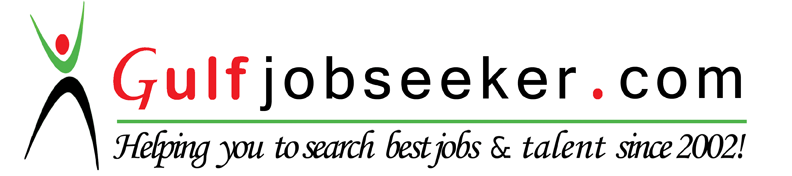 To get contact details of this candidate Purchase our CV Database Access on this link.http://www.gulfjobseeker.com/employer/services/buycvdatabase.phpOBJECTIVE:                To obtain a position that utilizes and further develop my skills and capabilities and will allow me to work my way up into a position of  being a more responsible as Industrial Engineer.EDUCATIONAL BACKGROUND:College Degree:         Bachelor of Science in Industrial Engineering First Asia Institute of Technology and Humanities President Laurel Highway, Tanauan City, BatangasSY 2008-2013SKILLS AND ABILITIES:     Time and Motion Analysis     Proficient in AutoCAD 2D, 3D (basic) and Solid W orks     Proficient in Microsoft Office (W ord, Excel, PowerPoint, Outlook)    Willing to learn new things. Flexible     Initiates and suggests new procedures that will be beneficial to team     Has a good analytical thinking     Good Communication Skills both written and oral in English and Filipino     Determined to enhanced capabilities and skills in work     Initiates & suggests new procedure that will beneficial to team     Fast learner thus committed to excellence and success     Knowledge of standard safety regulations and reporting requirements.WORK EXPERIENCE:August 2015-               DN Steel Marketing Inc. (Roofing)March 2016                 (Project) Site Engineer / Estimator     Actual Measurement of roofing project prospected by the Sales Engineer     AutoCAD drawing of measured roof frame then estimate the materials and labor cost     Prepare the installation requirements such as Notice to Proceed, Sub-ContractorAward and availability of Sub Contractor man power     Prepare the installation billing of sub contractor including retentions after three months’ notice of completion	Supervise the site/Project until it is done and ready for signing the notice of completion by the project owner	Attend jobsite meeting for technical support concerns especially if the project have installationSafety Officer on Site     Coordinate day to day safety activities     Looking after the safety arrangements in construction sites.    Establishing and reviewing safe work practices and procedures.    Supports project safety goals, expectations and provides safety leadership to theSub-Contractor personnel.    Guide the Sub-Contractor’s installers to follow the engineering standards /practices while installing the roof panel and bended accessories on site.March 2013-                 Artesyn Embedded Technologies former Emerson Network PowerAugust 2015                Lean Technician, Industrial Engineering, Lean and Special Projects     Implementing Slim Flow Line in Custom Mainline (Line 1 to 11)     Gathering data for Mass Production Models.     Conduct Kaizen one (1) Model in every Quarter     Implementing Two Hand Motion in Manual Insertion process     Line Balancing based on the process and actual cycle time     Making operational sequence analysis assigned by superior     Rolled Thru put Yield for the Lean Metrics data     Suggests improvement action for assigned models to increase the productivity level     Analyzing the line of balancing based on the data and graphical representations     Initiates new ideas that will be beneficial to the team and for the assigned projects     Analyzes gathered data based on actual production and makes improvement action	Creates initial presentation reports based on the actual production layout and process flow     Gathering data for the First Passed Yield of the process (Lead Cutting andPost W ave Inspection)Compliance/ Safety Technician, Industrial Engineering Department     Ensures that workplace areas are in compliance with safety/PPE’s requirements.	Training of operators and ensuring that they are issued with adequate instructions and creating awareness of safe work practice among them that included in WIS.	Inspection of all work places, the endorsement of the safe conduct of work, hazard identification techniques and communication of corrective measures to management.     Ensures operators are following safety rules and regulation in work instruction sheet(WIS) compliance for their procedures before start the process.     Preparing management reports regarding compliance operations and progress.     Report violations of compliance or regulatory standards to Management.February 2013-           Frontrow Enterprises PhilippinesMarch 2014                Sales Executive/ Marketer (Part-Time Job)     Travel and search for clients who would benefit with the company’s products      Deal with customer requirements, demands and inquiries      Closing sales by agreeing terms and conditions and offer after-sales support      Prepare technical presentations and demonstrations to further promote products		Develop sales quota by recruiting people who need employment aside from selling company products		Negotiate with potential clients of the company by explaining the products, services and operations of the company     Report to Sales ManagerNovember 2012-          AMKOR Technology PhilippinesFebruary 2013             On-the-Job Trainee, Layout, IE Department     Updates production layout based on the current draft using AutoCAD     Implements 5s on areas for Mezzanine     Suggests improvements for the relocation of some areas in the company     Creates proposal layouts assigned by the superior using AutoCAD 2D     Assists when there are things needed to be transferred in relocation areas	Cooperates to team members to achieve common goal and to maintain good working relationshipsPROJECTS AND ACCOMPLISHMENTS:     Warehouse Roofing, Bended and Louvers InstallationThis project was implemented in Liberty Homes, Muntinlupa City, Philippines with Php. 200,000.00 installation cost. The Company had 70% profit for this project.WAREHOUSE, Rock Gold TradingDN Steel Marketing Inc., PhilippinesFebruary 2016     Residential Roofing, Bended InstallationThis project was implemented in Brgy. Altura,Tanauan City,Batangas, Philippines with Php. 35,000.00 installation cost. The Company had 65% profit for this project.RESIDENTIAL, Solomon ResidenceDN Steel Marketing Inc., PhilippinesMarch 2016     Two Hand Motion (THM) in Manual Insertion StationThis activity was implemented the (THM)Two Hand Motion sequence for operator(DL) in Manual Insertion process that resulted to speed and more efficient of hand movement up to 30% improvement impact to productivity.NIDEC Gen II, AA25650L-P-1, SeriesNIDEC Selectech, AA26300L-050N-E, SeriesArtesyn Embedded Technologies, Custom Mainline ProductionAugust 2014- September 2014     Slim Flow Line (SFL) in Custom MainlineAnalyzed and Implement Slim Flow Line at Mass Production which helps remove work loss due to unnecessary work/prolonged work, Eliminate Batching process, W ith the benefit of Increased Capacity by maximizing production space (w / provision set up for dual line) & Improve productivity to the line.All Custom Mainline from Line 1 to 11Artesyn Embedded Technologies, Custom Mainline ProductionMay 2014- March 2015      Short Slim Flow Line(sSFL) in Line 4Implemented short Slim Flow Line (sSFL) in Line 4(Dual line) from 66 meters to 46 meters in sameHead count & Productivity which utilized the line from single to dual line in mirror type process.Respironics, Line 4.1 & 4.2Artesyn Embedded Technologies, Custom Mainline ProductionMay 2014- March 2014     Operational Sequence Analysis (OSA), Line BalancingEstablished line balancing, OSA (Operational Sequence Analysis) for the models in PVT stage toMain Line production with 100% productivityLDS100-24-U00-A, Series & AA25980L-LPW (Daktronics)Emerson Network Power, Custom Main Line ProductionOctober 2013-January 2014     Implemented the relocation of die bank and VIP lounge of the canteenAMKOR Technology Philippines, Area 2 & Area 5November 2012-February 2013SEMINARS ATTENDED:Advanced Excel                                                               Advanced PowerPoint 2007Artesyn Embedded Technologies                                      Artesyn Embedded TechnologiesJune 06, 2014                                                                    July 07, 2014Motion Time Measurement, MTM-1 (basic)                  Kaizen for Dell 13G, Respironics Artesyn Embedded Technologies                                     Artesyn Embedded Technologies April 2015                                                                          April 23, 2015PERSONAL BACKGROUND:Date of Birth: March 12, 1992                                     Age: 24Religion: Roman Catholic Gender: Male                                                                Citizenship: Filipino Height: 5’5”                                                                   Civil Status: Single